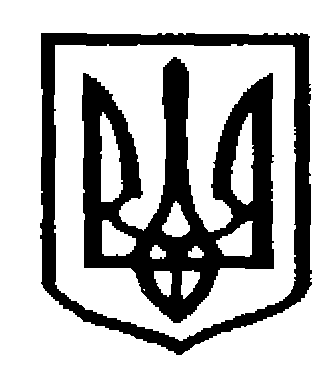 У К Р А Ї Н АЧернівецька міська радаУправління  освітивул. Героїв Майдану, 176, м. Чернівці, 58029 тел./факс (0372) 53-30-87  E-mail: osvitacv@gmail.com  Код ЄДРПОУ №02147345Про надання інформації щодо створеннябезбар’єрного просторув закладах освіти      На виконання листа Чернівецької обласної державної адміністрації (обласної військової адміністрації) від 24.05.2023 № 01-34/1161, Управління освіти просить до 01.06.2023 року надати інформацію про створення безбар’єрного простору в закладах освіти Чернівецької міської територіальної громади, відповідно до форми, що додається, перейшовши за покликанням:https://docs.google.com/spreadsheets/d/1EFEnUEvKs9UC-IkpykZGg8DjJhSrfwKcrWpkbxNa054/edit?usp=drive_link Заступник  начальниказ фінансово-економічних питань Управління                                                                      Денис КРУГЛЕЦЬКИЙОксана Косован 53 21 2030.05.2023 № 06/01-39/1037Керівникам закладів освітиЧернівецької міської територіальної громади